DENMARK LIONS CLUB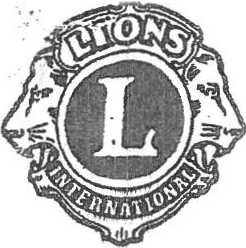 P.O.Box868Denmark, Maine 04022·THE DENMARK LIONS SCHOLARSHIP PROGRAMDenmark Lions established its annual scholarship program about 30 years ago to provide financial assistance · for deserving Denmark Students pursuing post high school education. Grants are awarded with no obligation; however, if you leave school, please contact us immediately.•	These scholarships are awarded to the student for the second semester of school. While the program is essentially a local one, The Maine Community Foundation (MCF) provides professional management.The MCF is a statewide foundation that assists non-profit groups in interpreting strict IRS regulations thatpertain to scholarship funds. The Denmark Lions Club handles the publicity and the processing of our scholarship applications. Notification of awards (in June) and distribution of checks (in December)are done by MCF.The application procedure was designed to be relatively simple. The one page form is self-explanatory. Applicants must be Denmark residents or a child of a Denmark Lion member in good standings for at least 3 years.First time applicants have preference (one additional annual grant, per student, may be awarded if funds are available.)The Deadline for receipt of applications April 15th WITHOUT EXCEPTION.Applications are available at the Denmark Town Office Between February 25th andApril14th.They should be returned to the following Committee Chairman:Mrs.Sandra Prox-ChairmanC/O Denmark LionsP.O.f3ox 868Denmark,ME 04022TEL.  207 452-2663,.,Denmark Lions ClubScholarship ApplicationFull Name 		email address 	_ Address  	Home Phone:________________Town, State, Zip CodeHigh School______________ First Time Applicant    yes _ no __Second Time Applicant   yes____ no __Extra-Curricular activities and number of years participating.Community /Volunteer Projects_____________ Other volunteer projects. 	_College for which aid is requested __________________ College Address 	_Field of Study _________________________Father's Name_________   Denmark Lion Yes ___           	No_Mother's Name _______________________    Denmark Lion Yes ___         No_Name and phone of two references, not related to you --------------------On Reverse Side or on a one page attachment: write a brief narrative describing yourself, your background, and your future plans.Student's Signature 	Parent's signature 	_